Vastaus1.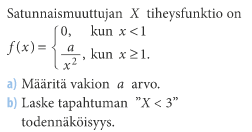 a) ja a = 1b) 2/3 = 0,6672.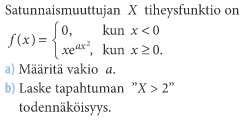 a) Huom! kun a < 0 niin a) a=-1/2b) 1/e^2 = 0,1353.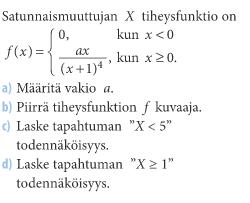 a) a=6c) 25/27 = 0,926d) ½ = 0,5